T.C.ERCİYES ÜNİVERSİTESİMÜHENDİSLİK FAKÜLTESİBİTİRME ÖDEVİ BAŞLIĞI BURAYA BÜYÜK HARFLER İLE YAZILMALIDIRHazırlayan10303….. Ad SOYAD10303….. Ad SOYAD10303….. Ad SOYAD10303….. Ad SOYADDanışmanÜnvanı Adı SOYADIEndüstri Mühendisliği BölümüBitirme ÖdeviHaziran 2020KAYSERİT.C.ERCİYES ÜNİVERSİTESİMÜHENDİSLİK FAKÜLTESİBİTİRME ÖDEVİ BAŞLIĞI BURAYA BÜYÜK HARFLER İLE YAZILMALIDIRHazırlayan10303….. Ad SOYAD10303….. Ad SOYAD10303….. Ad SOYAD10303….. Ad SOYADDanışmanÜnvanı Adı SOYADIEndüstri Mühendisliği BölümüBitirme Ödevi (Disiplinlerarası mı?)Temmuz 2023KAYSERİBİLİMSEL ETİĞE UYGUNLUKBu çalışmadaki tüm bilgilerin, akademik ve etik kurallara uygun bir şekilde elde edildiğini beyan ederim. Aynı zamanda bu kural ve davranışların gerektirdiği gibi, bu çalışmanın özünde olmayan tüm materyal ve sonuçları tam olarak aktardığımı ve referans gösterdiğimi belirtirim.Öğrenci  Adı-Soyadı   	     İmza_____________________       _____________________________       _____________________________       _____________________________       ________Bu çalışma, jürimiz tarafından  Endüstri Mühendisliği Bölümü’nde Bitirme  Ödevi olarak kabul edilmiştir.


                                                                                         	             ……/…../.........Danışman:   …………………………. imza   Jüri Üyesi: ………………………………Jüri Üyesi: ………………………………Jüri Üyesi: ………………………………ONAY:         ……/…../.......                                                Prof. Dr. Lale ÖZBAKIR						            Endüstri Müh. Bölüm BaşkanıÖNSÖZ/TEŞEKKÜRBize çalışmalarımız süresince her türlü yardımı ve fedakârlığı sağlayan, xxxxxxxxxxxxxxxxxxxxxxxxxxxxxxxxxxxxxxxxxxxxxxxxxxxxxxxxxxxxxxxxxxxxxx xxxxxxxxxxxxxxxxxxxxxxxxxxxxxxxxxxxxxxxxxxxxxxxxxxxxxxxxxxxxxxxxxxxxxxxxxxxxxxxxxxxxxxxxxxxxxxxxxxxxx.İsim SOYİSİMİsim SOYİSİMİsim SOYİSİMİsim SOYİSİMHaziran 2020, KAYSERİBİTİRME ÖDEVİ BAŞLIĞI BURAYA YAZILACAK İsim SOYİSİM, İsim SOYİSİM, İsim SOYİSİM, İsim SOYİSİMErciyes Üniversitesi, Mühendislik FakültesiBitirme Ödevi, Haziran 2020Danışman: Unvan İsim SOYİSİMÖZETÖzet bir sayfayı geçmeyecek şekilde düzenlenmelidir! Çalışmanın özetini okuyan bir kişi bu çalışmada hangi problemin ele alındığını, göze çarpan farklılıklarını, kullanılan çözüm yöntem(ler)ini kabaca anlayabilmelidir. Anahtar Kelimeler: Xxxx, Xxxxx, Xxxx, Xxxxx, Xxxx, Xxxxx, Xxxx, Xxxxx,(En az üç en fazla beş)THESIS TITLE THESIS TITLE THESIS TITLE THESIS TITLE THESIS TITLE THESIS TITLE THESIS TITLE THESIS TITLE THESIS TITLE THESIS TITLE THESIS TITLE THESIS TITLE THESIS TITLEİsim SOYİSİM, İsim SOYİSİM, İsim SOYİSİM, İsim SOYİSİMErciyes University, Faculty of EngineeringGraduation Thesis, June 2020Supervisor: Title(Unvan-İngilizce) İsim SOYİSİMABSTRACTAbstrach should be written in English. Abstract Abstract Abstract Abstract Abstract Abstract Abstract Abstract Abstract Abstract Abstract Abstract Abstract Abstract Abstract Abstract Abstract Abstract Abstract Abstract Abstract Abstract Abstract Abstract Abstract Abstract Abstract Abstract Abstract Abstract Abstract Abstract Abstract Abstract Abstract Abstract Abstract Abstract Abstract Abstract Abstract Abstract Abstract Abstract Abstract Abstract Abstract Abstract Abstract Abstract Abstract Abstract Abstract Abstract Abstract Abstract Abstract Abstract Abstract Abstract Abstract Abstract Abstract Abstract Abstract Abstract Abstract Abstract Abstract Abstract Abstract Abstract Abstract Keywords: Xxxx, Xxxxx, Xxxx, Xxxxx, Xxxx, Xxxxx, Xxxx, XxxxxİÇİNDEKİLERTEZİN BAŞLIĞI BURAYA YAZILMALIDIR
YÖNERGEYE UYGUNLUK SAYFASI........................................................................iKABUL VE ONAY SAYFASI.......................................................................................iiÖNSÖZ/TEŞEKKÜR	ivÖZET	vABSTRACT	viİÇİNDEKİLER	viiTABLOLAR LİSTESİ	ixŞEKİLLER LİSTESİ	xGİRİŞ	11.	BÖLÜM	3LİTERATÜR ÇALIŞMASI	32.	BÖLÜM	5PROBLEM TANIMI	52.1.	Kapasiteli Araç Rotalama Problemi	52.2.	Uygulama Problemi	53.	BÖLÜM	7YÖNTEM  VE ANALİZ	73.1.	En Yakın Komşu Sezgiseli	73.2.	Verilerin Toplanması	73.3.	Elde Edilen Sonuçlar	84.	BÖLÜM	9SONUÇ ve ÖNERİLER	9KAYNAKÇA	10EKLER	12EK 1. Okuyucu için ikinci derecede önemde olacak,  tablo, grafik, ispat vb. bu bölümde verebilirsiniz.	12ÖZGEÇMİŞ	13TABLOLAR LİSTESİTablo 1.  Tablo adı verilmelidir. 	7ŞEKİLLER LİSTESİŞekil 1. Örnek bir şekil 	6GİRİŞGiriş bölümünde çalışmanın motivasyonu anlatılmalıdır. Uygulamanıza temel teşkil eden problem (literatürdeki adıyla) nedir? Bu problem hangi alanlarda gözlenmektedir? Bu problemin çözülmesi neden önemlidir? Sizin bu problemi seçme motivasyonunuz nedir? Sorularına okuyucu cevap bulabilmelidir. Uygulamanızın detaylarını bu paragrafta anlatmayın.Giriş bölümü 1 sayfadan az olmamalı, 2 sayfadan fazla olmamalıdır. Kendi cümleleriniz ile konuya hakim olduğunuzu ifade etmelisiniz. …..….Sondan bir önceki paragrafta, yukarıdaki paragraflar ile bağlantılı olarak bu çalışmada neler yaptınız, nerede uyguladınız veya veri topladınız, hangi yöntemleri uyguladınız, sonuçta ne elde ettiniz sorularına kısaca cevap verecek şekilde bir paragraf yazınız. Son olarak aşağıdaki gibi bölüm açıklayıcı bir paragraf yazınız.Bölüm 1’de literatür özeti sunulmuştur. Bölüm 2’de problem tanımı yapılmış ve ilgili matematiksel modeller sunulmuştur. Bölüm 3’de kullanılan çözüm yöntemleri açıklanmış ve elde edilen deneysel sonuçlar analiz edilmiştir. Bölüm 4’de bütün sonuçlar özetlenmiştir.BÖLÜMLİTERATÜR ÇALIŞMASILiteratür araştırması bir akış planı içinde verilmeli yada kategorize edilerek sunulmalıdır. Eğer gerekliyse alt başlıklar altında verebilirsiniz. Literatür yazarken incelemiş olduğunuz bir makale/tez/proje yi temel hatları ile bir paragrafta özetlemelisiniz. Yani okuyucu bu paragrafı okuduğunda temel olarak o çalışmada neler yapıldığını anlayabilmelidir.Gökalp ve Soylu [1] çalışmasında tedarikçi seçim problemini ele almışlardır. Çalışmanın amacı bazı tedarikçilerin belirlenerek süreçlerinin iyileştirilmesine yatırım yapılmasıdır. Temel kriterler ve yan kriterler olmak üzere iki grupta dokuz farklı değerlendirme kriteri belirlenmiştir. Analitik Ağ Süreci (ANP) yöntemi kullanılarak kriter ağırlıkları belirlenmiştir. Bu kriter ağırlıkları PrometheeII ve PrometheeII+Tch yöntemlerine girdi olarak verilmiş ve tedarikçiler için ön puanlar belirlenmiştir. Ciro kriteri çok baskın bir kriter olduğu için bu aşamaya kadar analizlere dahil edilmemiştir. Bundan sonraki aşamada, elde edilen ön puanlar ve ciro kriteri birlikte veri zarflama analizinde kullanılarak nihai puanlar elde edilmiş ve en iyi tedarikçi(ler) belirlenmiştir. Laporte vd. [3] çalışmasında……..Bu bölüm en az 2 sayfa olmalıdır. Bir yazarın çalışmasını anlatırken, her ne kadar çalışma ona ait olsa da siz kendi cümleleriniz ile açıklamalısınız. Özet ve sonuç bölümlerinden birkaç cümle kopyalamamalısınız!   Kaynakça bölümünde kolayca referans yazmak için şu yöntemi uygulayabilirsiniz; okuduğunuz çalışmayı scholar.google.com adresinde aratın ve bulun. Şekil 1’de arama işlemi gösterilmiştir. Şekil 2’de “alıntı yap”” bölümünden APA formatında alıntı yapma gösterilmiştir.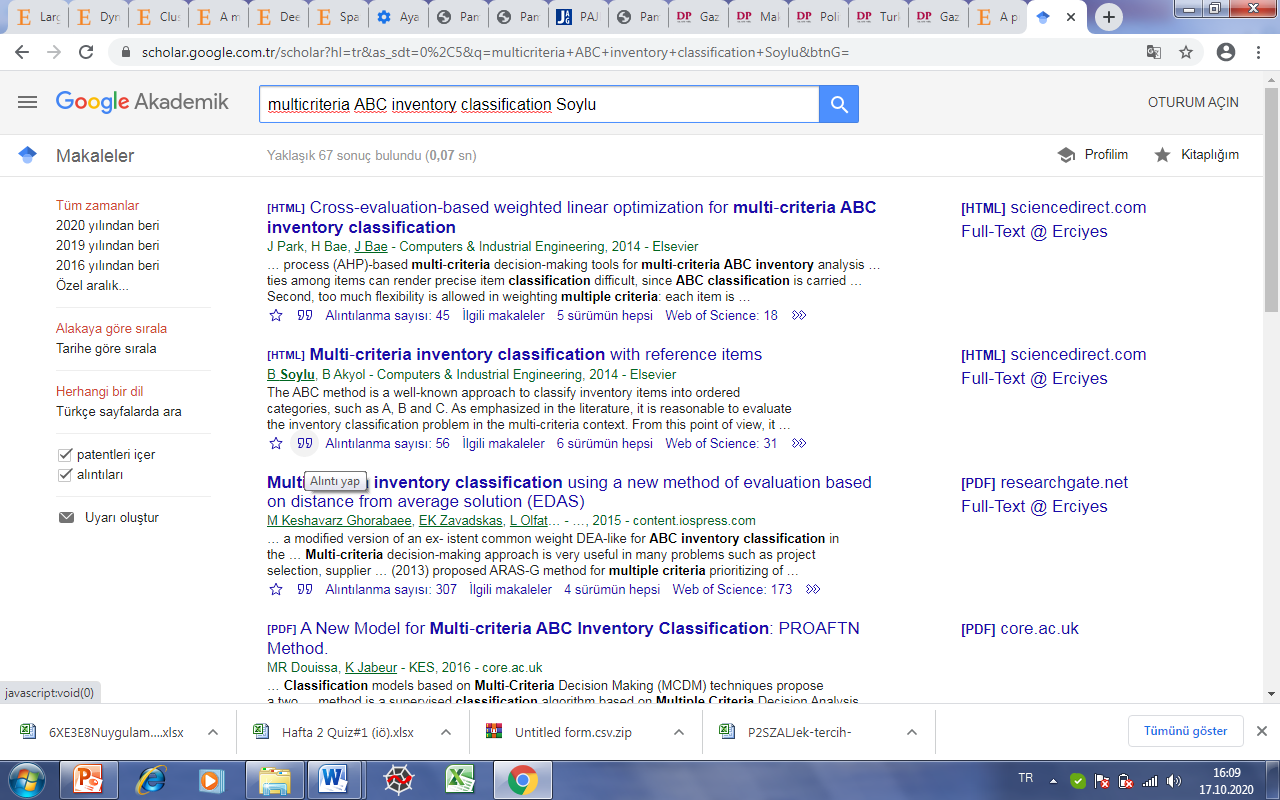 Şekil 1. Kaynakça bölümüne alıntı yapma (1. Aşama: kaynağı arama)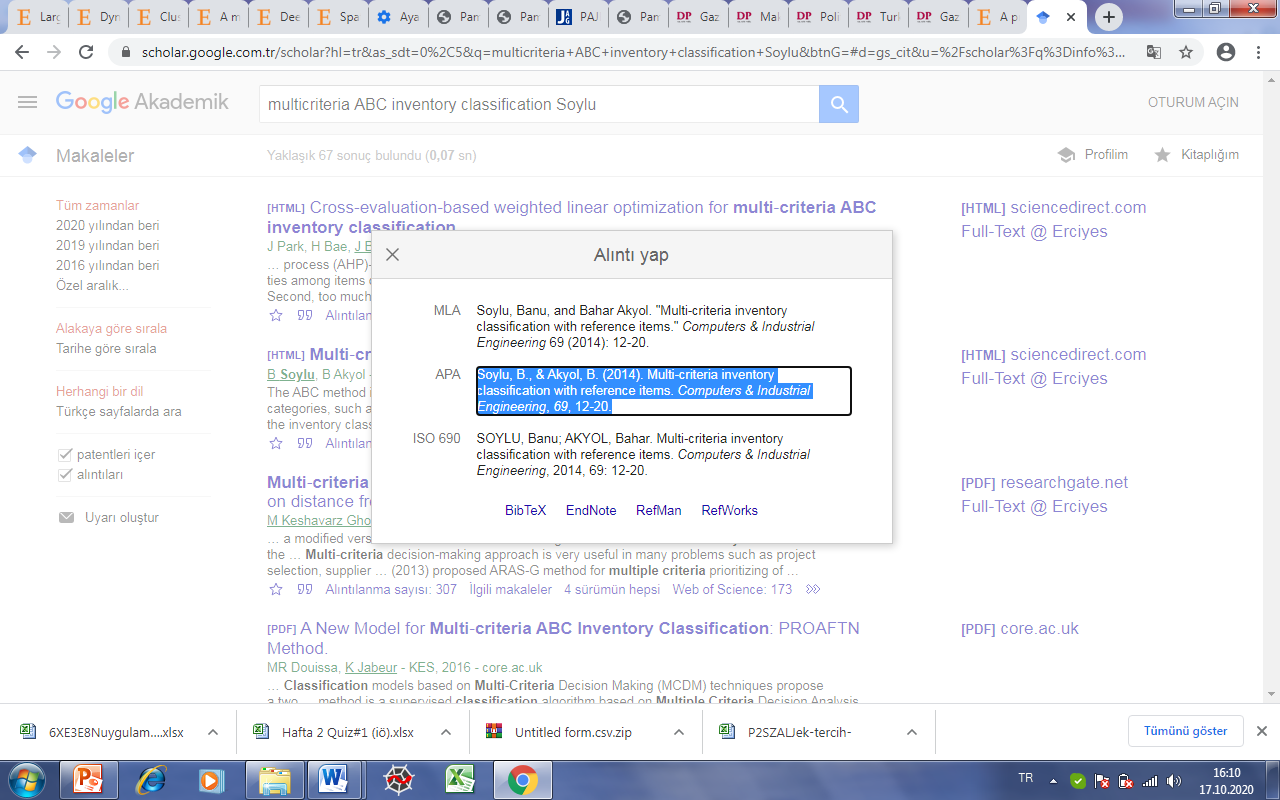 Şekil 2. Kaynakça bölümüne alıntı yapma (2. Aşama: APA formatında alıntılama)Kampüs dışında olduğunuzda scholar.google.com adresine bağlanmak ve makaleleri indirebilmek için “Access through Erciyes University” linkine Şekil 3’de olduğu gibi tıklayınız. Açılan sayfada obisis bilgileriniz ile erişim yetkisi alabilirsiniz [15].Şekil 3. Akademik makalelere kampüs dışı erişim sayfası [15]Yapılan en önemli hatalardan birisi de başka yazarların çizdiği şekilleri, tabloları alıp rapora eklemek ve kaynak göstermemektir. Eğer başka yazarların çizdiği şekilleri kullanmanız gerekiyorsa Şekil 3’de gösterildiği gibi atıfta bulunmalısınız ve rapor içinde de Şekil’e atıf yaparak açıklamayı unutmamalısınız. BÖLÜMPROBLEM TANIMIProbleminizin (literatürde yer aldığı şekliyle) tanımını yapınız. Tanımınız açık ve net olmalıdır. Endüstri Mühendisliğine yeni başlayan bir öğrenci bile bu tanımınızı anlayabilmelidir. Probleminiz ile ilgili alt-problemler mevcutsa alt başlık açabilirsiniz. Problem detaylıca tanımlanmalı, terminoloji, tanım, model, teoremler açıklanmalıdır. Mümkünse şekiller, örnekler kullanılmalıdır.Kapasiteli Araç Rotalama ProblemiAraç rotalama problemi (ARP), Dantzig ve Ramser tarafından 1959 yılında tanımlanmıştır ve matematiksel modeli sunulmuştur. Dantzig ve Ramser çalışmalarında benzin istasyonlarına gaz dağıtımı ile ilgili bir gerçek hayat problemini de çözmüşlerdir [2]. ARP probleminin parametreleri, karar değişkenleri ve matematiksel modeli şudur;….Uygulama ProblemiUygulama probleminizin detaylarını bu bölümde verebilirsiniz. Uygulamanızı nerede yaptığınızı, mevcut sistemin durumunu, problem semptomlarını, yukarıdaki problem tanımı ile uygulama probleminizin bağlantısını, farklı yönlerini, kısıtlamalarınızı, kabullenmelerinizi, hangi tür veriler (parametreler) topladığınızı, eklediğiniz kısıtları burada detaylı olarak açıklayın. Şekil, grafik, akış şeması vb. kullanabilirsiniz. Kullandığınız veri türlerini açıklayabilirsiniz ama verilerinizi ve sonuçlarınızı bu bölümde vermeyin! BÖLÜMYÖNTEM  VE ANALİZÇalışmada kullandığınız (çözüm) yöntemlerinin detaylarını ve verilerinizi bu bölümde açıklayın. Ayrıca uygulama sonuçlarınızı bu bölümde analiz edin. Mümkünse akış şemaları, grafikler, tablolar kullanın. Unutmayın ki bu bölümü okuyan dinleyiciler, kendi çalışmalarında sizin yönteminizi kullanmak istediklerinde verdiğiniz bilgilerden bütün detayları anlayabilmelidir. Açık nokta, soru işareti kalmamalıdır.En Yakın Komşu SezgiseliBu algoritma …. Laporte [3] tarafından geliştirilmiştir. ……..   Verilerin ToplanmasıÇalışmanızın verilerini nereden topladınız? Kaç gözlem yaptınız? Zaman-mekan aralığı-kısıtlaması var mı? Verileriniz çok büyükse Tablo 1’deki gibi bir özet tablo vererek okuyucuyu bilgilendirebilirsiniz.  Tablo 1. Son bir yılda gerçekleşen talep verisi (Aylık ortalamalar)Ondalık ayracı olarak “.”  kullanınız Elde Edilen SonuçlarBu bölümde, okuyucunun merak ettiği hususlar şunlardır;Çözüm yöntemini uygularken deney setinizi nasıl oluşturdunuz? Kaç tane deney yaptınız?Hangi parametreleriniz var? Bu parametreler deneylerinizde hangi değerleri aldı?Hangi yazılımları kullandınız?En önemlisi, bu bilgileri kullanan başka okuyucular sizin bulduğunuz sonuçların aynısını elde edebilmelidir.En yakın komşu sezgiselini Matlab programlama dilinde kodladık ve Tablo 2’de verilen mesafe matrisini kullanarak uyguladık. Başlangıç turu rastgele üretilmek üzere 10 deneme yaptık. …… performans ölçütlerini hesaplattık. Ortalama rota uzunluğu, düğüm sayısı, süre sonuçları Tablo 3’de verilmiştir. Bu sonuçlara göre en uzun rota …..  BÖLÜMSONUÇ ve ÖNERİLERElde edilen sonuçlar bu bölümde özetlenmelidir. Problemden tekrar bahsetmeyin sadece bulgularınızı özetleyin. İyi sonuçları, kötü sonuçları tartışın. Bulgularınızın önemini  belirtin. Önerilerde bulunun.Kaynakçayı yazmanın en kolay yolu scholar.google.com adresinden ilgili makaleyi bulmak ve makalenin altında “ işaretine tıklayarak APA formatında almaktır.KAYNAKÇAGökalp, B., & Soylu, B. (2012). Tedarikçinin Süreçlerini İyileştirme Amaçlı Tedarikçi Seçim Problemi. Journal of Industrial Engineering (Turkish Chamber of Mechanical Engineers), 23(1), pp.4-15. Dantzig, G. B., & Ramser, J. H. (1959). The truck dispatching problem. Management Science, 6(1), 80-91.Laporte, G. (1992). The traveling salesman problem: An overview of exact and approximate algorithms. European Journal of Operational Research, 59(2), 231-247.Soyadı, A., Yıl. Bildirinin adı (Sözcüklerin ilk harfi küçük), sayfa aralığı. Kongre/Sempozyum Adı, Tarihi, Toplantının Yeri, (varsa) Yayınlayan Kurum, toplam sayfa sayısı s/pp. Tez için: Soyadı, A., Yıl. Tezin Adı. (Sözcüklerin İlk Harfi Büyük). Tez Çalışmasının Gerçekleştirildiği Kurumun Adı, Yüksek Lisans/Doktora Tezi, İl, Sayfa sayısı s. Elektronik kaynak için: Soyadı, A., Yıl. Çalışmanın adı (Sözcüklerin ilk harfi küçük). (Web sayfası: http://www......), (Erişim tarihi: Ocak 2010).Veri tabanından taranan bilgi için:Soyadı1, A1., Soyadı2, A2., Soyadı3, A3., Soyadı4, A4., Yıl. Çalışmanın adı (Sözcüklerin ilk harfi küçük). Yayımlandığı derginin açık ve tam adı, Cilt (Sayı) : Sayfa aralığı. Abstracted in ___ Abstracts, Yıl: Abstrakt No. Patent için: Harred, J. F., A.R Knight, J.S. Mclntyre, 1972. Dow Chemical Company, Asignee, Epoxidation Process. US patent 3 654 317, April 4, 1972.EKLEREK 1. Okuyucu için ikinci derecede önemde olacak,  tablo, grafik, ispat vb. bu bölümde verebilirsiniz.ÖZGEÇMİŞAdı-Soyadı 		:Doğum Yılı/Yeri 	:EğitimOrtaöğretim 		: (Okul adı, okulun bulunduğu şehir, mezuniyet yılı)Lisans 		: Erciyes Üniv., Endüstri Müh. Bölümü, KayseriTelefon 		:E-posta 		: 1030………….@erciyes.edu.trİlgilendiği Mesleki Konular: Bilgisayar Becerileri:Yaptığı Projeler:İş – Staj - Liderlik Deneyimi:Kurs ve Sertifikalar:Danışmanınıza benzerlik testi yaptırın, test sonucunda elde edilen aşağıdaki benzerlik raporunu bitirme ödevinin son sayfasına yerleştirin. Benzerlik oranının üst sınırı %25’dir.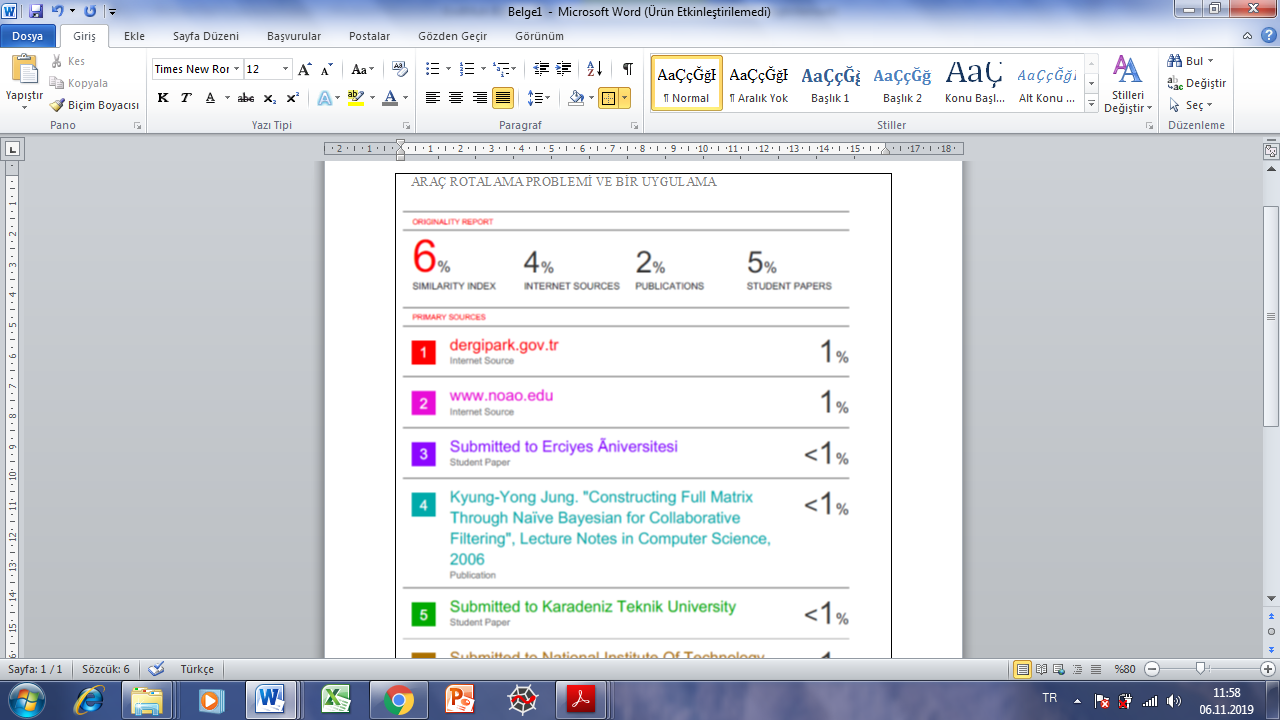 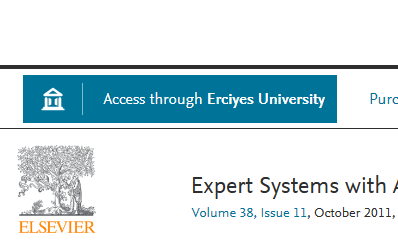 https://yetkim.erciyes.edu.tr/ 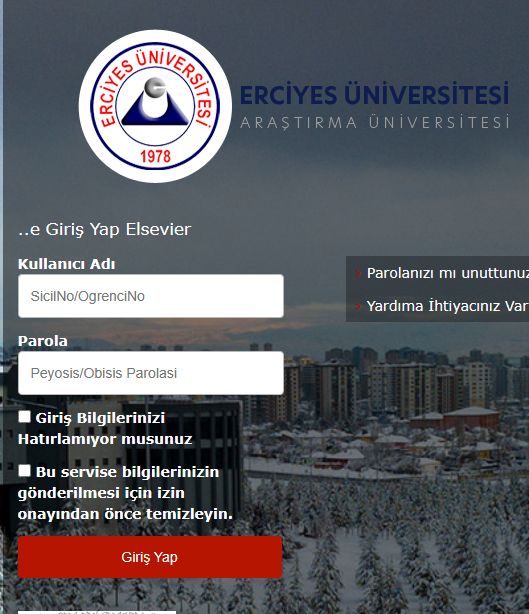 AyA ürünüB ürünüC ürünüOcak1000100.532.87Şubat